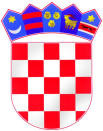 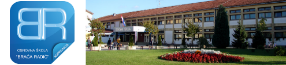 	REEPUBLIKA HRVATSKA KOPRIVNIČKO-KRIŽEVAČKA ŽUPANIJA     OSNOVNA ŠKOLA „BRAĆA RADIĆ“                   K O P R I V N I C AKLASA: 007-04/23-02/9URBROJ: 2137-30-23-1Koprivnica, 4.7.2023. godine Članovima Školskog odbora								Osnovne škole							  „Braća Radić“ Koprivnica  -  svima  -P O Z I VPozivam Vas na 46. sjednicu Školskog odbora Osnovne škole „Braća Radić“ Koprivnica koja će se održati dana 6.7.2023. u  prostorijama Osnovne škole „Braća Radić“ Koprivnica u 13:00 sati. Za sjednicu predlažem sljedećiD N E V N I    R E DVerifikacija Zapisnika s prethodne 45. sjednice Školskog odboraDonošenje Pravilnika o radu Osnovne škole „Braća Radić“ Koprivnica Suglasnost za sporazumni raskid radnog donosa na neodređeno zbog odlaska u mirovinu -Jadranka Bosanac Obavijest o prestanku radnog odnosa ne neodređeno puno radno vrijeme sukladno članku 112., stavku 3. Zakona o odgoju i obrazovanju u osnovnoj i srednjoj školi  -Dubrava Krejčir  Razno.-					PREDSJEDNIK ŠKOLSKOG ODBORA:							Josip Pankarić, prof., v.r.Dostaviti:1. Josip Pankarić- joza.pankaric060@gmail.com, predsjednik Školskog odbora2. Renata Blažinec, članica –blazinec.r@gmail.com 3. Kristina Bunić-Lovrek, članica- kristina.bunic1@gmail.com 4. Dijana Franjo Čordaš, članica - dijanakc@net.hr5. Marija Zovko, članica marija.zovko@calsberg.hr 6.Tomislav Golubić, član- tomislav.golubic@koprivnica.hr7. Vesna Peršić Kovač, članica- vpkovac@muzej-koprivnica.hr8. Krešo Grgac, kreso.grgac@skole.hr, ravnatelj Škole